
Objectifs d’apprentissage : 	
-  Exposer ce que l’on mange et boit à la pause-  Poser des questions à un groupe et y répondre
L’élève sera capable : - de parler de ce qu’il mange durant la pauseCulture: „Das Pausenbrot“ est une tradition en Allemagne. Il est moins répandu maintenant et laisse un peu sa place au „Pausensnack “ que les élèves s’achètent sur place.« Die Klasse 5a » est chez nous une 7H.Matériel complémentaire disponibleMaterialbox: Poster: „Was isst du? Was trinkst du?“                         Flashcards : 82, 98 à 106Site de l’animation : http://animation.hepvs.ch/allemand/Site de Junior, enseignant : http://romandie.klett-sprachen.de/ Explications complètes des jeux en allemand aux pages p. 24 à 31 et en français aux pages 90 à 97. Des consignes de jeux sont disponibles à la page 24.Les corrigés des exercices de l’Arbeitsbuch sont transcrits aux pages 159 à 163..Matériel utilisé :Kopiervorlagen 20-21 (p.143-144 LHB) et OnlineCD KB plage 28CD AB plage 19                                                                                                                                                                                                                                                                                                                               Animation primaire L2                                                                                                                                                                                                                                                                                                                                                                        Mai 2016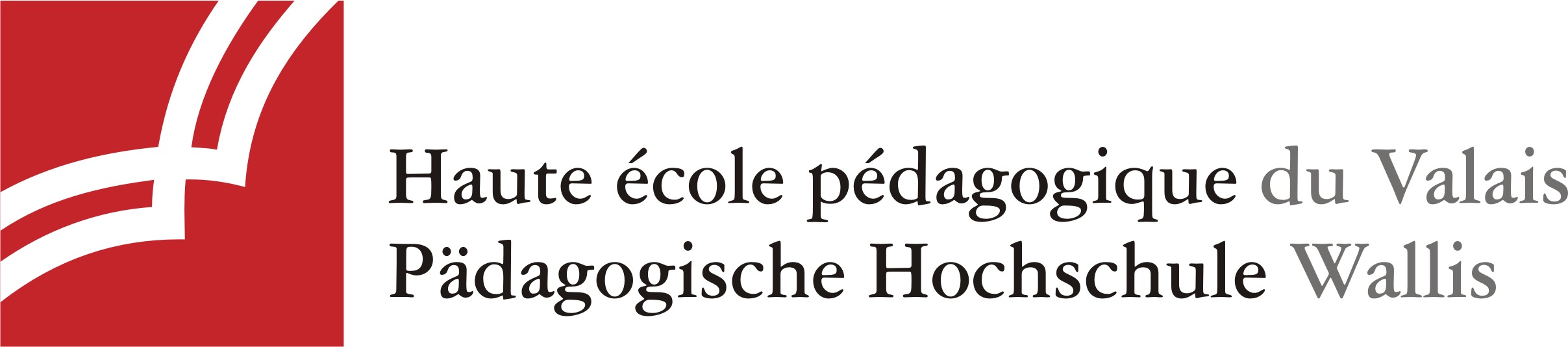 7. Klasse E9    Fil rouge« Schokocroissant oder Brot mit   Käse? »Apprentissage 2e partie du cycleAttentes fondamentalesIndications pédagogiquesCO- Ecoute et compréhension globale de textes oraux simples (mets et boissons)… comprend, dans un magasin, ce que coûte quelque chose, à condition que le vendeur fasse des efforts pour qu’il le comprenne- Au cours du cycle, augmenter progressivement les exigences, en fonction de la longueur du texte, du choix du thème et de l’étendue du vocabulaire CE- Compréhension de textes (courriel) comportant une proportion importante de mots connus- Au cours du cycle, augmenter progressivement les exigences, en fonction de la longueur du texte, du choix du thème et de l’étendue du vocabulaireEOS’exprimer oralement en continu :- Expression des préférences alimentaire Prendre part à une conversation :- Transformation de dialogues déjà exercés par substitution d’éléments- Favoriser la production de dialoguesEE- Production d’échantillons langagiers tirés de la vie courante et entraînés en classe (habitudes alimentaires)… rédige une courte note informative pour ses amis (une information, une question)FL- Mémorisation du vocabulaire- Présent des verbes réguliers- Utilisation des formes et des types de phrases simples (affirmative/négative, déclarative, interrogative)ActivitéActivité communicative langagièreActivité communicative langagièreIntroductionKB 1 p. 40AB 1 . 37KB 2 p. 41A travers cette unité « Pausenbrot », seront discutés les sujets concernant une nourriture saine. Les élèves vont apprendre à argumenter pour l’utiliser dans un projet personnel. Un poster sera produit par toute la classe. Les élèves vont échanger en groupe et vont s’entraîner à utiliser les formes « wir und ihr ».Proposition d’introduction : l’enseignant interroge les élèves sur leurs habitudes au petit-déjeuner. « Was esst und trinkt ihr? Nehmt ihr etwas für die Pause mit? ». L’enseignant peut dès lors montrer son propre snack pour la pause (s’il en a un) : « Ich nehme immer einen Apfel und einen Müesliriegel mit. Die sind hier in meiner Brotdose. »1a. Les élèves lisent le premier paragraphe (jusqu’à Pausenbrot) et le dernier (Oh je…) en se questionnant sur : « Was ist das für ein Text ? Wer schreibt die E-Mail? – Eine Klasse 5a aus Frankfurt. Was ist das Thema ? – Pausenbrote. Was ist das ? » Les élèves observent les images et nomment les aliments qu’ils reconnaissent (noter au tableau). Les élèves comparent ensuite le contenu des boîtes „Was ist in der Brotdose? 1 ? 2 ? 3 ? ». Ils essaient de deviner et d’émettre des hypothèses en français.L’enseignant lit alors le début du paragraphe suivant : « Was kommt jetzt ? » Les élèves lisent alors le texte jusqu’à « Apfel ». « Was findet ihr ? Was lest ihr oft in dem Text? – Sachen zum Essen und Trinken. Welche Namen findet ihr ? » Ils ordonnent ensuite les boîtes des élèves de Frankfurt.Solution : 1 : Fabio – 2. Sandra – 3. Peter.L’enseignant lit avec les élèves le dernier paragraphe (« Wir haben zwei Pausen – bis: Was trinkt ihr? »). « Was ist das Thema? – Die Pausen ».Cf KV Online (site Junior 7e)1b. Les élèves s‘arrêtent sur la signature de l’email, qui aide à la compréhension de la tâche, avant la deuxième lecture : « Was machen die Schüler ? – Ein Projekt / ein E-Mail Projekt. Was ist das Thema ? Pausenbrote. » Ils lisent maintenant tout le texte et peuvent ainsi compléter les phrases.  Les propositions doivent être discutées en plénum et notées sur une feuille ou un cahier. Solution : ... in Frankfurt. Fabio trinkt Zitronenlimonade. – Peter isst (immer) drei Brote mit Wurst oder Schinken. – Sandra isst immer ein Brötchen mit Käse und Salat. - … Pausen: um halb zehn und um halb zwölf.1a-b. Compléter les mots composés (approche) et écouter la plage 19 du CD AB.2a. L’enseignant lit les deux premières questions « Wann habt ihr Pause ? Wie viele Pausen habt ihr ? » et aide les élèves à y répondre. Par deux, les élèves se posent mutuellement les quatre questions et essaient d’y répondre de plusieurs façons. Le même exercice est fait ensuite à quatre. Un élève pose la question et les élèves y répondent de différentes manières.2b. En plénum, écrire trois questions à poser à une classe d’échange.CE-EO-FLEE-EO-FLCE-EOEEAB 3 p. 38AB 4 p. 38KB 3 p. 41KB 4 p. 41AB 5 p. 39Les élèves préparent une statistique, cf KV N° 20 (annexe p. 143 Lehrerhandbuch). Deux élèves interrogent 4-5 autres élèves : « Was isst du und was trinkst du in der Pause ? ». Ils obtiennent une première synthèse. Deux élèves récoltent les résultats et obtiennent les communs et les présentent à la classe. Les élèves font quelques commentaires en français sur « Was ist anders als bei den deutschen Schüler? ». Les élèves se déplacent dans la classe par deux et interrogent des pairs « Was esst ihr in der Pause ? – Wir essen Äpfel und was esst ihr ? – Wir essen Äpfel und Bananen und … ? »Variante : KofferpackenCf KV N° 21 (annexe p. 144 Lehrerhandbuch)3a. Les élèves lisent les quatre phrases et les commentent en français. Ils écoutent ensuite la plage 28 du CD KB et répondent aux questions par vrai ou faux.Solution : 1. R – 2. R – 3. F – 4. F3b. Les élèves écoutent une nouvelle fois le texte, relèvent (Cf KV Online) ce qui est sain ou ne l’est pas et en discutent en plénum.Par deux, les élèves inscrivent sur un plan hebdomadaire huit aliments destinés pour les pauses hebdomadaires. Ce programme alimentaire est reproduit sur une affiche puis commenté au reste de la classe. Ensuite, la possibilité est donnée aux élèves volontaires de jouer le rôle de Frau Budimir qui décrit ce plan. Les élèves pourraient amener durant une semaine les aliments proposés pour les pauses.Les élèves lisent une nouvelle fois le courriel du KB p. 40 et, par groupes, en s’aidant des activités effectuées aux ateliers 3 et 4 du KB et complètent l’email.EOEOCECE-bioEECE-EEJeux, activités complémentaires Echanges linguistiques :L’élève explique à son camarade ce qu’il aime bien ou pas manger et boire.L’élève raconte ce qu’il mange à la pause.Les élèves créent un poster des aliments appréciés dans leur région ou selon leur culture (petits groupes)Kunterbuntes, KB S. 58Activités  élèves proposées sur le site « Junior »      www.junior-deutsch.chEx 1 : référence à l’exercice 1 du KB (2 niveaux de difficulté)Ex. 2 : référence à l’exercice 1 du KBEx. 3 : référence à l’exercice 1 du KB (2 niveaux de difficulté)Ex. 4 : référence à l’exercice 3 du KBEx. 5 : référence à l’exercice 3 du KBEx. 6 : référence à l’exercice 3 du KBEx. 7 : référence à l’exercice 2 du KB (2 niveaux de difficulté)Ex. 8 : référence à l’exercice 4 du KB